Anamnesebogen Haben Sie folgende Verhaltensweisen schon einmal bei Ihrem Hund beobachtet? Bitte ankreuzen:								Nie	Selten	   Häufiger      OftRastlosigkeit, kann nicht zur Ruhe kommenWird nie müde, will die ganze Zeit spielenUnangemessen nervösWirkt abwesendZitternHecheln ohne vorherige Anstrengung oder WärmeÜbertriebenes Lecken oder Kratzen des FellsGegenstände zerstörenLautäußerung (Bellen, Winseln, usw.) Zuverlässig Stubenreinheit (Macht nicht in die Wohnung)Zieht störend an der LeineAggression gegen andere HundeAggression gegen MenschenAggression gegen Menschen des gleichen HaushaltsLiebevolles VerhaltenStarkes FordernAngst vor ___________________Aggression gegen _____________________Bitte ankreuzen:Klappt zuverlässig	       Klappt meistens  	     Klappt selten(auch unter Ablenkung)Laufen an lockerer Leine„Platz“„Sitz“Verbotswort (Nein, Aus,..)RückrufLieblingskommando:_________________Wie oder durch wen sind Sie auf mich aufmerksam geworden?Internet		Freunde/Bekannte		Sonstiges_____________Ich erkläre mich mit den beiliegenden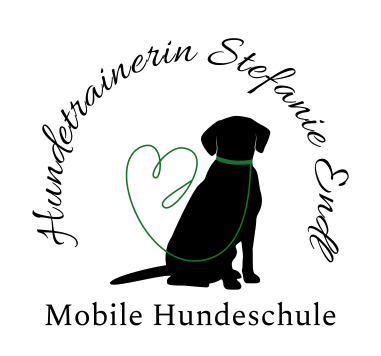 AGBDatenschutzbestimmungenVon Hundetrainerin Stefanie Endl einverstanden.Datum und UnterschriftName des Hundes:Rasse/Mischung aus:Geschlecht:          Rüde                         HündinIst der Hund kastriert/ sterilisiert?Wie alt war der Hund zum Zeitpunkt der Kastration/ Sterilisation?Weshalb wurde der Hund kastriert/ sterilisiert?Woher haben Sie Ihren Hund?Seit wann lebt er bei Ihnen?Wie alt war er, als er zu Ihnen kam?Hatte er schon Vorbesitzer?Was wissen Sie über die Vorgeschichte Ihres Hundes?(Hier bitte keine Vermutungen angeben, sondern nur gesicherte Angaben.)Welche Menschen und Tiere gehören zum sozialen, häuslichen Umfeld Ihres Hundes?Leben in Ihrem Haushalt noch weitere Hunde?Wenn ja, wie viele? (bitte Alter, Rasse, Geschlecht angeben.)Ist dies Ihr erster Hund?In welcher Wohngegend Leben Sie? (Stadt, Dorf, Haus, Garten,…)Welche Probleme gibt es im Zusammenleben mit Ihrem Hund? Was genau ist sein Verhalten?Wie hat sich dieses Verhalten entwickelt?          spontan                                      eher schleichendWann ist Ihnen dieses Verhalten das erste Mal aufgefallen?Was haben Sie bis jetzt dagegen unternommen?Waren Sie schon einmal in einer Hundeschule?Falls ja, was haben Sie dort für Kurse besucht?Sind Sie dort gerne hingegangen?        Ja                                                     NeinWo hält sich Ihr Hund tagsüber hauptsächlich auf? (Garten, Haus, Zwinger,…)Wo schläft Ihr Hund nachts?Wie viele Stunden ist Ihr Hund in der Regel alleine?Folgt Ihr Hund Ihnen in der Wohnung gerne auf Schritt und Tritt, so dass es störend ist?Gibt es Situationen, in denen Ihr Hund gestresst erscheint? Wenn ja, welche?Bleibt Ihr Hund Problemlos allein zu Hause?Falls nein, was tut er dann?Wie oft und wie lange Gehen Sie täglich mit Ihrem Hund spazieren?Passiert auf dem Spaziergang irgendetwas Aufregendes (Ball spielen, Leckerlis suchen,…) oder sind es nur reine Gassi Runden damit der Hund seine Geschäfte erledigen kann?Der Hund läuft dabei               An der Leine              Überwiegend frei               Sowohl als auchDer Hund hat dabei        Häufig Kontakt zu anderen Hunden       Selten Kontakt zu anderen HundenZieht Ihr Hund an der Leine?Zeigt Ihr Hund beim Spaziergang Angst oder reagiert er aggressiv?Wie ist das Verhalten in fremder Umgebung?          Sicher-stabil           Leicht unsicher          Unsicher-ängstlich          Unsicher-aggressivWas sind die Charaktereigenschaften Ihres Hundes? (Ruhig, Normal, aktiv, lebhaft, hektisch, nervös, ängstlich,…)Was füttern Sie als Hauptmahlzeit?Wie oft füttern Sie am Tag?Bekommt Ihr Hund auch Kauartikel oder Leckerchen?Spielen Sie regelmäßig mit Ihrem Hund? (Wie lange, wie oft und was/wie?)Leidet Ihr Hund an einer chronischen Erkrankung?Das möchten Sie noch zusätzlich erwähnen: